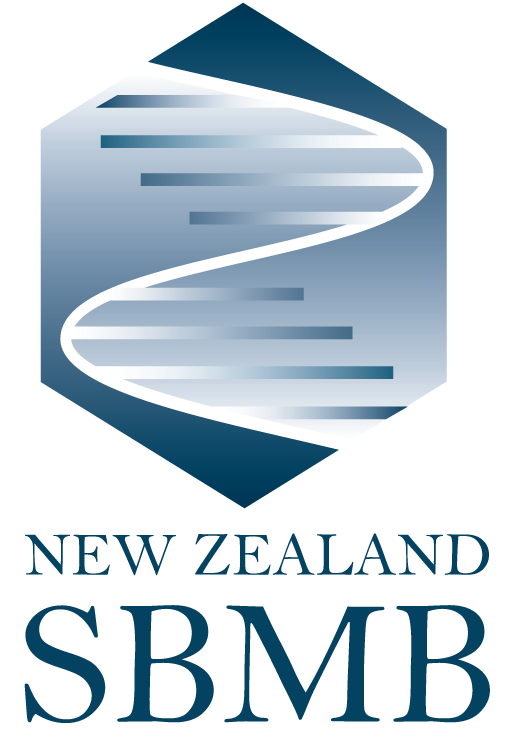 Application information for the 
2023 NZSBMB Research Excellence AwardThe award is awarded annually to a distinguished biochemist or molecular biologist, based on work carried out predominantly within New Zealand. The awardee will have demonstrated excellence in biochemistry and molecular biology and have made significant contributions to the scientific community, including the building of research teams, service to the discipline, mentoring and outreach. The work should reflect sustained productivity as part of her/his contribution to the field. The NZSBMB Research Excellence prize award winner will present an award lecture at the Hanmer Springs conference. We acknowledge that the biochemistry and molecular biology community (and our list of previous award winners) does not necessarily reflect the make-up of New Zealand society. Therefore, we strongly encourage members of groups which are under-represented in science to apply.The Award comprises a $2,000 cash prize and free registration to attend the NZSBMB Conference in the year of the Award.Applicants must be a full member of the NZSBMB (with fees paid and up-to-date) for a minimum of 1 year, at the time of their application.  Applicants agree to present an award lecture at the NZSBMB Conference, and also attend the NZSBMB Annual General Meeting (to be held during the conference).To apply, please complete the application form (below) and email it to
the NZSBMB Secretary at: NewZealandSBMB@gmail.com by the application deadline. Applications close on the 31st of August 2023.2023 NZSBMB RESEARCH EXCELLENCE 
AWARD APPLICATIONApplicant name:	Email address: 	Position:University/Institute:Part 1. Summarise your contributions to the profession and the scientific community, including the building of research teams, service to the discipline, mentoring and outreach.
[max 1 page for Part 1]Part 2. Describe your publication highlights/major research contributes. 
Include your four best publications from the past five years, plus up to four papers from your entire career, with a brief annotation for each paper (e.g. ~four lines of text) describing its significance. Your individual contribution to each nominated paper should also be noted. Please indicate numbers of citations (including the source – e.g. Scopus or Web of Science) for these 8 publications. Journal impact factor and/or journal rankings in the field (please specify field if not Biochemistry and Molecular Biology) may also be included, but are not required.Part 3. Attach an up-to-date CV, in the standard NZRS&T format.